Quizz Plickers : Repassage et pliage des torchons.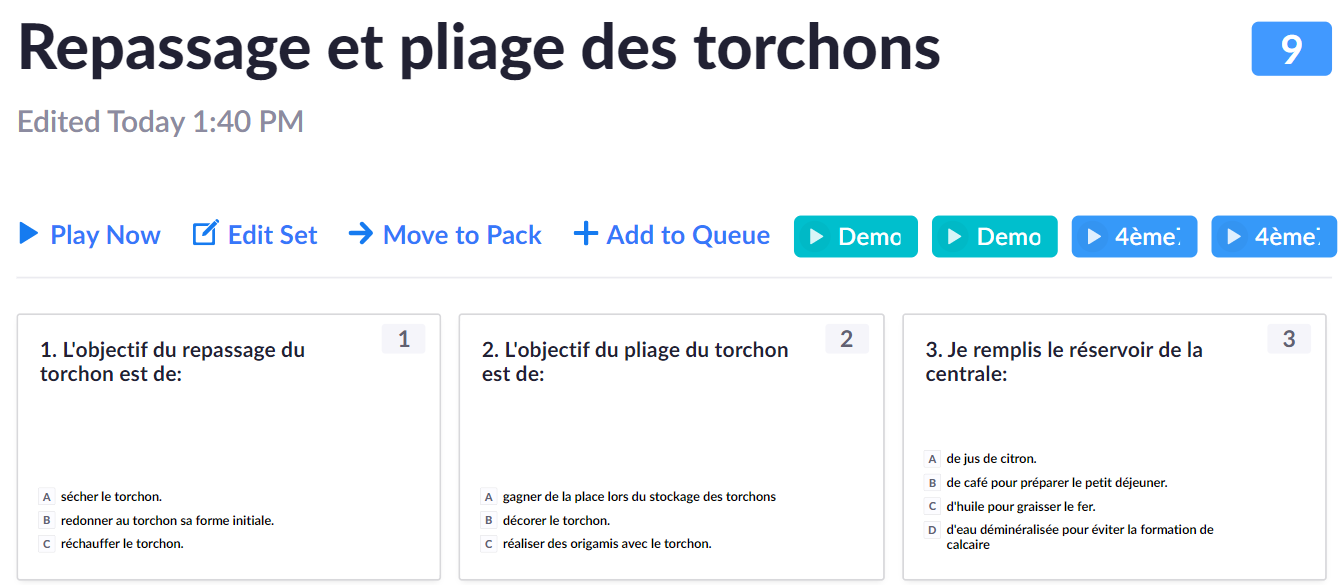 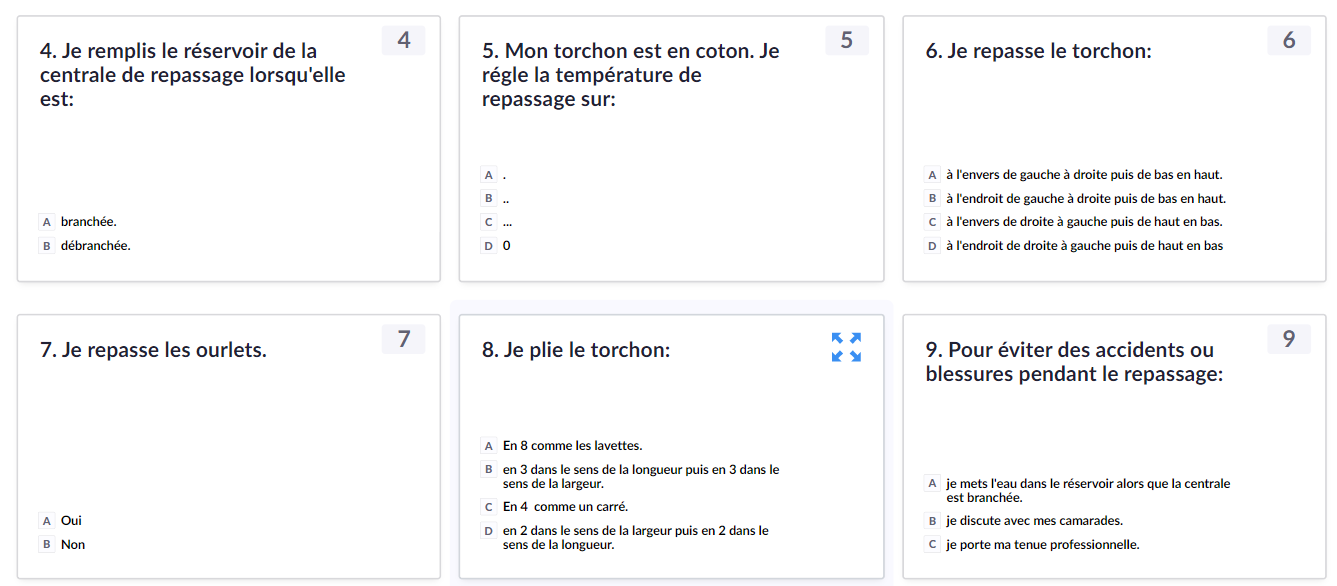 